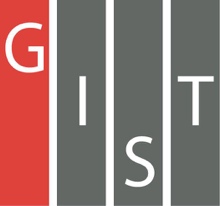 Gwangju Institute of Science and TechnologyOfficial Press Release (https://www.gist.ac.kr/)	Section of	Mi-Yeon Kim	Nayeong Lee	Public Affairs	Section Chief	Senior Administrator		(+82) 62-715-2020	(+82) 62-715-2024	Contact Person	Eun-Mi Kim, Section Chief	for this Article	School of Earth Scienes and		Environmental Engineering		(+82) 62-715-2431	Release Date	2018.08.10Dr. Myung Soo Ko, a graduate of the School of Earth Scienes and Environmental Engineering, becomes a full professor at Kangwon National University□	GIST (President Seung Hyeon Moon) – Dr. Myung Soo Ko (advisor Kyoung-Woong Kim) received his Ph.D. from the the School of Earth Scienes and Environmental Engineering, and he has been appointed as a full professor at the Kangwon National University's Department of Energy and Resources Engineering.∘	Dr. Myung Soo Ko completed his bachelor's and master's degrees in the Department of Geographical Systems Engineering at Chonnam National University and earned his doctorate degree from the the School of Earth Scienes and Environmental Engineering at GIST in February of 2014.□	Dr. Ko was a postdoctoral researcher with the United States Geological Survey (USGS) and a postdoctoral researcher with the Korea Institute of Science and Technology (KIST). He has been conducting research on chemical and geochemical behavior of arsenic in soil and groundwater.∘	From June 2017, he was selected as the President of POSDF Fellowship of the Korea Research Foundation and served as a research professor with the School of Earth Scienes and Environmental Engineering at GIST. He pursued research on the origins of arsenic in underground environments and studied the behavior of radioactive elements at dismantled nuclear power sites.	⌘